FNS-13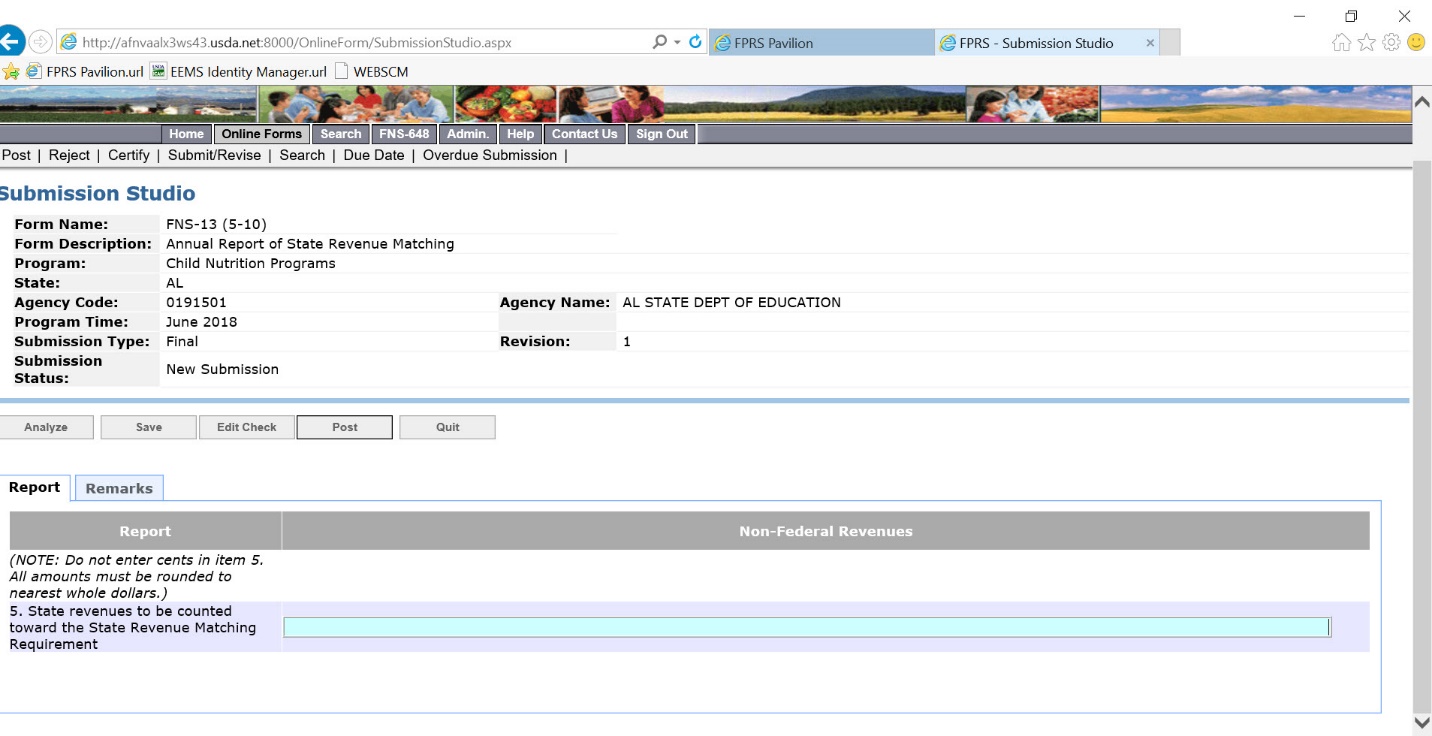 